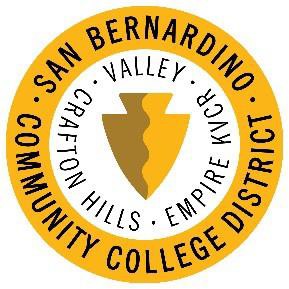 Our next scheduled meeting is Thursday, June 11, 2020, via Zoom.Agenda ItemsDiscussion1.  M I S - Spring 20202.  Miscellaneous